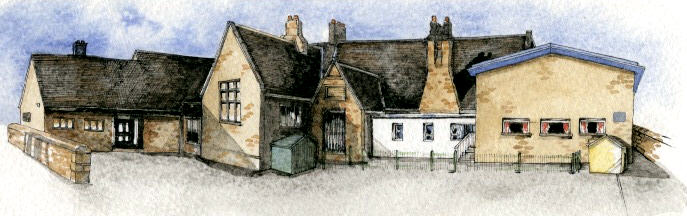  Year 5/6 Creative Curriculum Overview 2021/2022Topic NameEarth, Moon and Space The Amazon RainforestTheatre through the Ages The Titanic Chipping during WW2The Ancient Greeks TermWeeksAutumn 1 (Sep/Oct/Nov)7 weeksAutumn 2 (Nov/Dec)6 weeksSpring 1(Jan/Feb)7 weeksSpring 2 (Feb/March)5 weeksSummer 1 (April/May)5 weeksSummer 2 (June/July)6 weeks Kick start, visit or visitorsStar dome- visit from augira astronomy Chicken incubator project Pantomime Shakespeare Schools’ FestivalResidential- Tower WoodVisit to watch a live musical performanceChipping Historical Society Evacuee afternoon End of Y6 tripSummer ProductionAuthentic Curriculum Outcome(Ideas)Podcast- reporting from outer space (green screen)                                      Film and share on the website(Computing/Science) Link with an expert: farmer/chicken incubation                              Produce a report on animal life cycles(Science)Perform a Shakespeare to an audience at a live working theatre (English/History) Perform diary entry/poem in character role                                          Film and share on the website(English) Produce a presentation/work to share with Chipping Historical Society members  (History) Greek Art Gallery Produce and share art work(Art) Class NovelsHarry Potter and the Philosophers StoneThe ExplorerCharlie Changes into a Chicken/The BoldsTragedy at SeaGoodnight Mr Tom Goodnight Mr Tom Reading/Other key Texts and extracts Extracts of Science Fiction novels e.g Cosmic and War of the Worlds Poems by Ted HughesThe Great Kapok Tree Kenske’s Kingdom Deforestation reportsShakespeare PlaysGreat Expectations Treasure IslandCollection of Haikus and LimericksKasper Prince of CatsAutobiographical recounts: Roald Dahl, Bear Grylls and Jessica Ennis- HillCollection of Sea Poetry Carrie’s WarMy Uncle’s DunkirkLetters from the LighthousePercy Jackson and the Lightning Thief How does it work magazinesPersuasive Adverts/campaigns EnglishScience Fiction StoriesPoems with imageryStories from other culturesDiscussionOlder Literature-ShakespearePersuasionStructured PoemsRecount (auto biographies) Classic Narrative Poems on a theme Newspaper articlesShort story with a flashbackInformation BooksNovels as a themeInformation text-hybrid	Maths   Place ValueCalculations + - X /Fractions & PercentagesGeometry and AreaStatisticsMeasuresCalculations Fractions & ShapePlace Value & CalculationsShapeMeasuresCalculationsMeasuresStatistics & ShapePlace Value & CalculationsFractionsAlgebra and MeasuresScience Earth, Space and LightLife Cycles: animals and plantsElectricityReversible and Irreversible ChangesInvestigation week and Famous ScientistsHuman Body: exercise, nutrition and the heartHuman Life CyclesComputingWe are computational thinkers- algorithms We are travel writers- using media and mapping toolsDigital images- manipulating images We are network engineers- networks and the internetWe are adventure gamers- text basedWe are advertisers- creating a TV advertRELife as a journey and PilgrimagePilgrimage           Christmas Around the World Non-Christian Faith Unit: ExodusChristianity and Judaism Easter – Who was Jesus?People of FaithNon-Christian-People of Faith  PSHEFamilies and FriendshipsSafe RelationshipsKeeping SafeBelonging to a CommunityMedia Literacy and Digital ResilienceRespecting ourselves and othersPhysical health and Mental WellbeingMoney and WorkGrowing and ChangingPESwimmingGymnastics Swimming Dance Invasion gamesGymnastics OAA- outdoor adventurous Dance Net and WallStriking and Fielding AthleticsStriking and Fielding French Planets – factual writing Descriptive writing about planetsPlaces in the school What we do at schoolThe café and Euros Quantities of food and opinionsHistoryA study of an aspect of British History since 1066-the theatreThe Titanic- enrichment through other subjects only- not discrete history lessons Aspect of British History since 1066-WW2Local History-evacueesStudy of the Ancient GreeksGeography MountainsA contrasting region in South America- AmazonLocal study: maps, land use/human geography- enrichment ArtPortrait artistsSelf portraitsPrinting (linked to Earth, Moon and Space)Abstract textured paintingsClayDTStructures and Electrical Systems TextilesCooking: healthy eatingMusicFilm Scores and Musicals                                       Seaside Composition based of poetry Philharmonic Orchestra scheme of work Links to British Values /Global LearningGlobal- A South American Region British History- WW2Global- The Olympics Whole school/class theme days- enrichment Space Dome Day Class Titanic DayKS2 French Café 